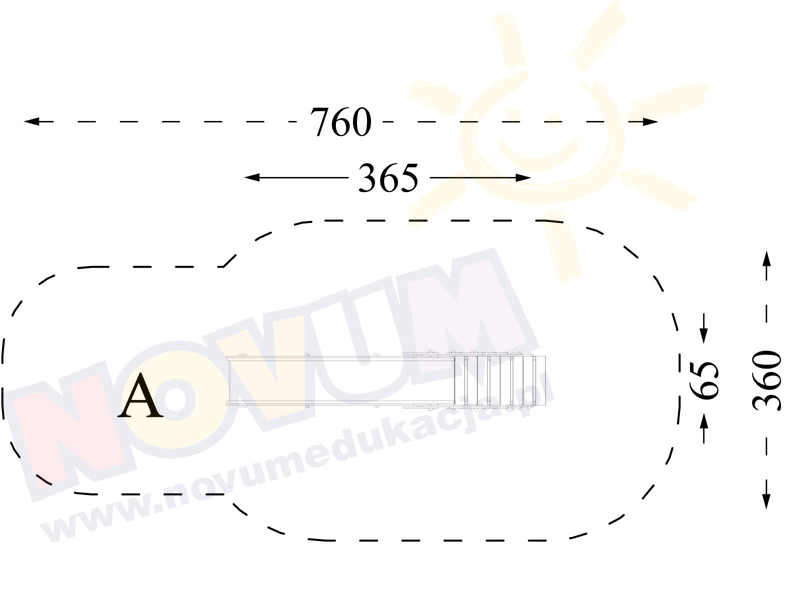 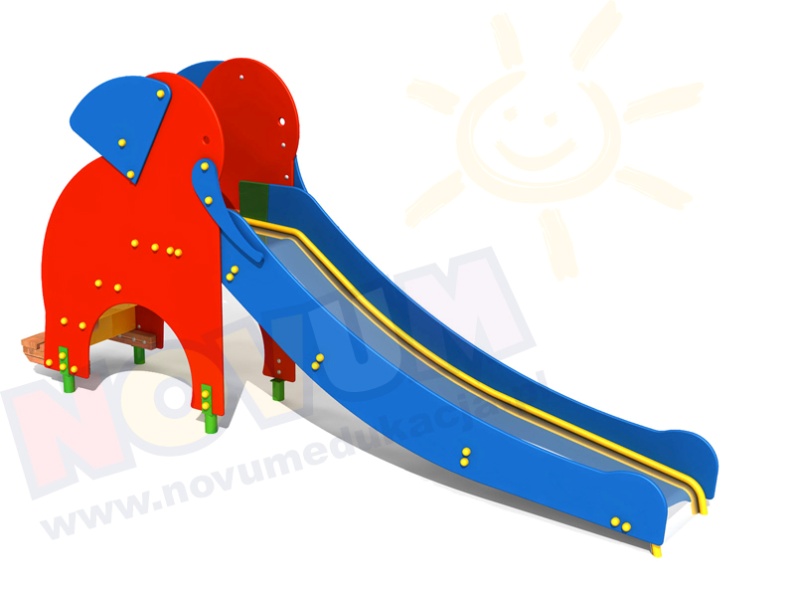 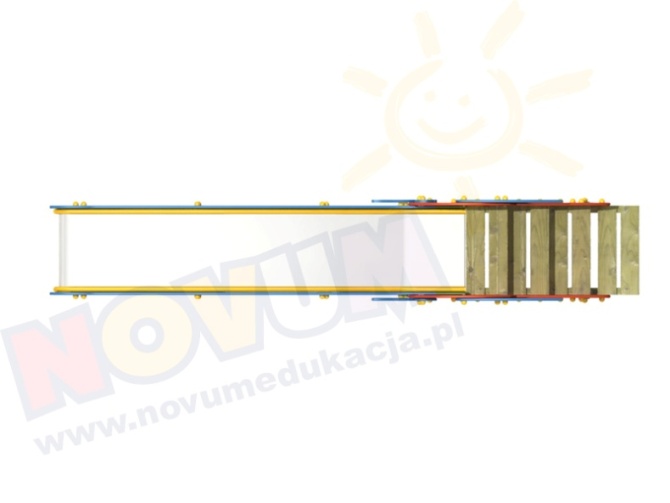 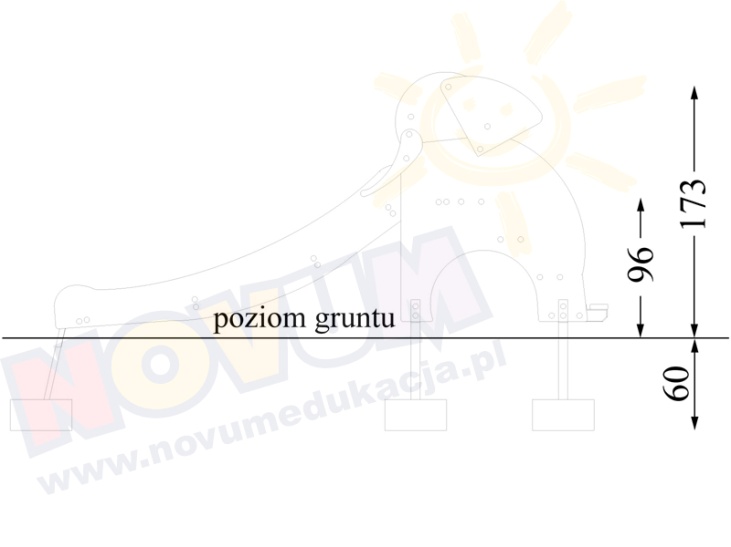 	PRZYKŁADOWY RYSUNEK POGLĄDOWY:  	ZJEŻDŻALNIA		ŹRÓDŁO: WWW.NOVUMEDUKACJA.PL